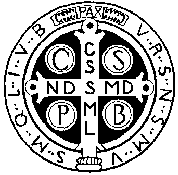 Osnovna glazbena škola       sv. Benedikta     Zadar, Madijevaca 10KLASA: 035-01/18-01/01URBROJ: 2198-1-47-18-01Zadar, 25. svibnja 2018.Temeljem odredaba Uredbe (EU) 2016/679 Europskog parlamenta i Vijeća od 27. travnja 2016. o zaštiti pojedinaca u vezi s obradom osobnih podataka i o slobodnom kretanju takvih podataka  te o stavljanju izvan snage Direktive 95/46/EZ,  Zakona o provedbi Opće uredbe o zaštiti podataka ("N.N. broj: 42/18.) i članka 128. Statuta Osnovne glazbene škole sv. Benedikta, ravnatelj Osnovne glazbene škole sv. Benedikta, dana 25.5.2018. godine donio je O D L U K UO IMPLEMENTACIJI UREDBE (EU) 2016/679 EUROPSKOG PARLAMENTA I VIJEĆA OD 27. TRAVNJA 2016. O ZAŠTITI POJEDINACA U VEZI S OBRADOM OSOBNIH PODATAKA I O SLOBODNOM KRETANJU TAKVIH PODATAKA TE O STAVLJANJU IZVAN SNAGE DIREKTIVE 95/46EZU OSNOVNOJ GLAZBENOJ ŠKOLI SV. BENEDIKTAČlanak 1.S danom 25. svibnja 2018. godine u Osnovnoj glazbenoj školi sv. Benedikta počinje implementacija Uredbe (EU) 2016/679 Europskog parlamenta i Vijeća od 27. travnja 2016. o zaštiti pojedinaca u vezi s obradom osobnih podataka i o slobodnom kretanju takvih podataka  te o stavljanju izvan snage Direktive 95/46/EZ (u daljnjem tekstu: Opća uredba o zaštiti podataka).  Članak 2.Da bi se Opća uredba o zaštiti podataka mogla implementirati u Osnovnoj glazbenoj školi sv. Benedikta (u daljnjem tekstu: Škola), imenujem Operativni tim u sastavu:1. Igor Cecić, ravnatelj2. Martina Anić, tajnica3. Gordana Cecić, učiteljica solfeggia4. Miljenko Bajat, učitelj glasoviraČlanak 3.Osnovna zadaća Operativnog tima iz članka 2. ove Odluke je da ocjeni i utvrdi spremnost Škole, kao voditelja obrade osobnih podataka za primjenu Opće uredbe o zaštiti podataka te da pripremi temelje za njenu provedbu. Da bi se obavila zadaća iz stavka 1. Ovog članka, Operativni tim će obaviti:Educiranje radnika škole, učenika i njihovih roditeljaIdentificiranje osobnih podataka koji se koriste u školiLociranje osobnih podataka u školiUtvrđivanje pravnih osnova temeljem kojih se osobni podaci koriste i čuvaju u školiProcjenu stanja spremnosti za primjenu Opće uredbeReviziju poslovnih procesaUpravljanje privolamaUpravljanje pravima pojedinacaReviziju ugovoraČlanak 4.Zadaće iz članka 3. ove Odluke Operativni tim će izvršavati na zajedničkim sastancima te međusobnoj suradnji izvan sastanaka sukladno primljenim nalozima koji će se utvrditi na sastanku.Sastanke vodi i saziva ravnatelj škole, a u njegovoj izočnosti tajnica škole.Članak 5.Ova odluka stupa na snagu danom donošenja i objavit će se na oglasnoj ploči škole.                                                                                                   Ravnatelj                                                                                                   Igor CecićDostaviti:1. Članovima operativnog tima2. Oglasna ploča3. Pismohrana, ovdje